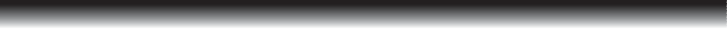 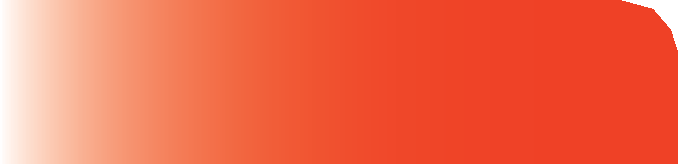 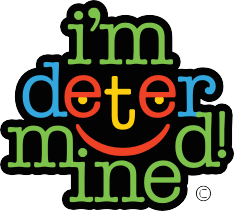 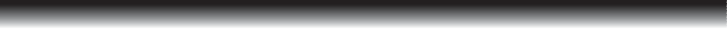 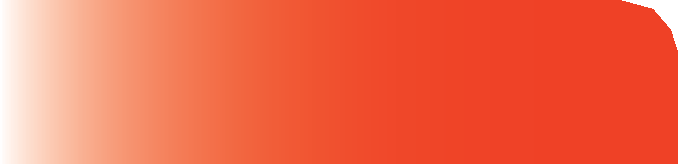 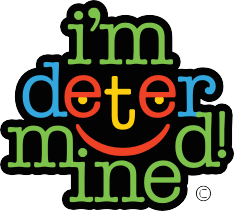 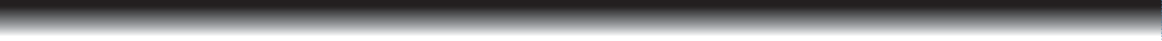 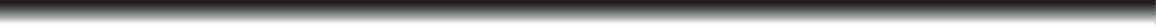 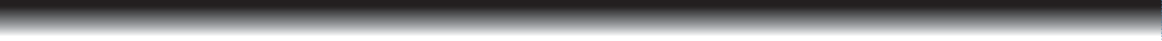 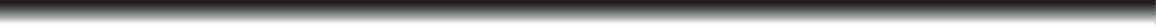 Resource provided by I’m Determined, a state-directed project funded by the Virginia Department of Education. © 2006–2018 I’m Determined. All rights reserved. Last updated 01/2018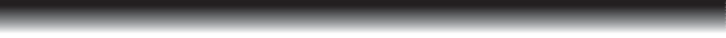 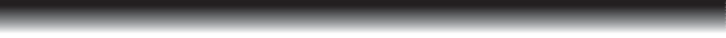 